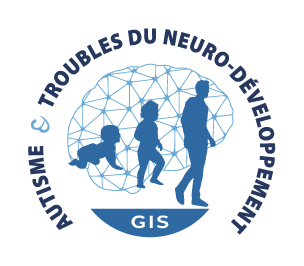 https://autisme-neurodev.orgInvitation à participer au GIS Autisme et Troubles du Neuro-DéveloppementSoutenu par la Stratégie Nationale pour l’Autisme au sein des Troubles du Neuro-Développement (TND), Le GIS (Groupement d’Intérêt Scientifique) Autisme et TND vise à développer un réseau de Recherche d’excellence. Ce GIS a pour missions :de réaliser un état des lieux des équipes impliquées dans l’étude des Troubles du Spectre de l’Autisme (TSA) et des autres TND (TDAH, Troubles DYS, TDI…), des expertises, des méthodologies, des outils et des ressources de la communauté de recherche ;de développer et d’animer un réseau de recherche multidisciplinaire s’étendant à l’ensemble des TND ;de faire le lien entre la recherche et les associations de personnes concernées, afin de développer la recherche participative ;de favoriser les échanges avec les acteurs européens et internationaux ;d’augmenter la visibilité des actions de la communauté.Le GIS Autisme et TND (https://autisme-neurodev.org) fédère actuellement au sein de son réseau de recherche scientifique plus de 120 équipes françaises labellisées (plus de 600 chercheurs). Ce réseau est largement connecté à l’international, par l’intermédiaire de collaborations scientifiques impliquant plus de 400 équipes de recherche à travers le monde. Selon les recommandations de son conseil scientifique international (composition des comités : https://autisme-neurodev.org/le-gis/direction-comites/), le GIS entend étendre la portée de ses actions scientifiques selon 3 axes prioritaires : relier la génétique, les mécanismes neurobiologiques et la diversité des situations cliniques ;renforcer la recherche participative ;promouvoir les transferts de technologies pour la détection précoce et les interventions “vie entière”.Désireux d’enrichir ses domaines d’expertises, le GIS Autisme et TND lance une invitation aux équipes scientifiques de recherche s’appliquant à l’autisme et/ou aux Troubles du Neuro-Développement, tous champs disciplinaires confondus, à rejoindre son réseau.Cette invitation s’adresse aux équipes répondant aux critères cumulatifs exposés ci-après :Équipe de recherche labellisée dont les travaux s’appliquent aux Neuro-Développement et ses troubles ;Équipe dont le responsable peut attester d’une activité de recherche récente (publications de rang A, de moins de 5 ans) concernant les champs d’action du GIS ;Équipe de recherche présentant une volonté de s’inscrire dans des projets collaboratifs et de participer aux actions du GIS Autisme et TND.Les collaborations avec des équipes françaises ou étrangères ne faisant pas partie du GIS et travaillant dans un domaine appliqué aux TND, la diversité des partenariats (publics, privés), la dimension transversale, transdisciplinaire de la recherche, ainsi que le développement de travaux participatifs par l’équipe constituent un plus.Les équipes concernées et désireuses de rejoindre le GIS Autisme et TND sont invitées à retourner le dossier de participation ci-après complété. Cette invitation est ouverte en permanence. Sous réserve de remplir les critères exposés précédemment, l’intégration des nouveaux membres est confirmée par le comité institutionnel, réunissant les représentants des tutelles (INSERM, CNRS, CEA, INRA).L’ensemble des membres et des futurs membres seront appelés à se réunir lors du prochain colloque annuel du GIS qui se tiendra le 5 octobre 2023 à la Maison de la Chimie, Paris. Cet événement fédératif aura notamment pour objectif de dresser un bilan de l’extension du réseau de recherche et d’en dresser les perspectives.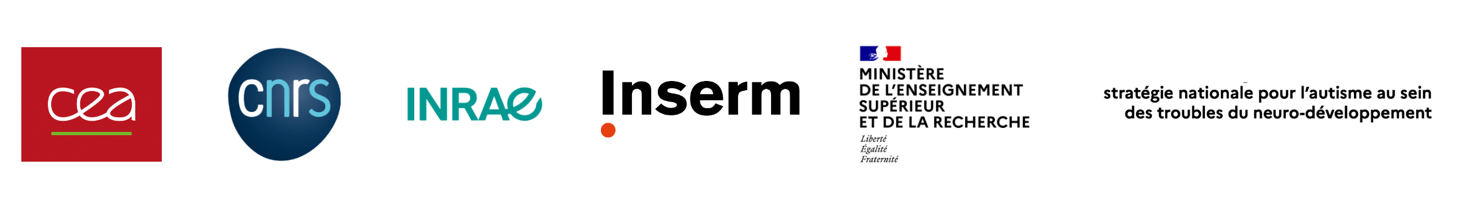 Invitation aux équipes de recherche scientifique s’appliquant aux Troubles du Neuro-Développement à participer au GIS Autisme et TNDDossier de participation(version simplifiée 2023)invitation ouverte en permanenceContact : paul.olivier@aviesan.fr	Procédures de soumission :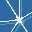 Le dossier ci-après complet et signé au format PDF doit être transmis par e-mail à paul.olivier@aviesan.fr Le présent dossier de participation peut être complété en langue française ou anglaiseTout dossier incomplet ou inexploitable ne sera pas pris en compte	Instructions pour l’envoi des documents :Les annexes doivent être intégrées au dossier de demande de participation et ne pas figurer sur des documents séparésResponsable de l’équipe de recherche labellisée / représentant de l’équipe de rechercheRenseignements concernant l’équipe demandant à intégrer le GIS Autisme et TNDCV court du responsable de l’équipe de recherche (ou du chercheur représentant l’équipe) souhaitant intégrer le GIS Autisme et TND (une demi-page maximum)Principales publications de rang A de l’équipe souhaitant intégrer le GIS Autisme et TND (limitées à 5 publications de moins de 5 ans dans le domaine de la recherche scientifique appliquée aux Troubles du Neuro-Développement)Financements obtenus par l’équipe souhaitant intégrer le GIS dans le cadre de la recherche appliquée aux Troubles du Neuro-Développement depuis moins de 5 ans (limités à 5 maximum)Cette partie est laissée à la disposition du responsable (ou chercheur représentant) de l’équipe de recherche qui souhaite rejoindre le GIS, afin d’y apporter tout élément jugé nécessaire pour étayer sa demande.Exemples d’éléments complémentaires : Lettre de motivation pour rejoindre le réseau ;Projets et résultats de recherche ;Publications scientifiques…Il n’est pas obligatoire d’apporter des éléments complémentaires aux informations indiquées dans la partie A du présent dossier de participation.Partie A : Équipe de recherche souhaitant intégrer le GIS Autisme et TNDNom Prénom Statut au sein de l’équipe de recherche Responsable de l’équipe de recherche labellisée Chercheur représentant l’équipe de recherche (avec l’accord du responsable de l’équipe de recherche)Nom complet du laboratoire (avec numéro) et de l’équipe de rattachementAdresse postale de l’équipeAdresse du site web de l’équipeE-mail de contactTéléphoneMots-clés / ExpertisesAutorisation du responsable de l’équipe de recherche labellisée souhaitant rejoindre le GIS Autisme et TNDJe soussigné, Nom et prénom,  certifie l’exactitude des informations transmises dans le présent dossier de participation. autorise le GIS à diffuser les informations suivantes concernant mon équipe de recherche (identité du responsable/représentant, nom de l’équipe, unité/service d’appartenance, adresse du site web de l’équipe, mots-clés et expertises, e-mail de contact, adresse postale de l’équipe) dans le cadre de ses dispositifs de communication (liste de diffusion, newsletters, site web).Engagement du responsable de l’équipe de recherche : En cochant la case ci-contre, l’équipe de recherche (son responsable et ses membres) s’engage, si elle intègre le GIS  à ce que les publications et communications issues de ses travaux de recherche et impliquant une collaboration scientifique développée au sein du GIS (quel que soit le support d’information ou de promotion) fassent apparaître l’appartenance de l’équipe au GIS Autisme et Troubles du Neuro-Développement, ainsi que le logo du GIS lorsque cela est possible (logo disponible sur demande auprès de paul.olivier@aviesan.fr).Signature :                                       Fait à                                        le1)2)3)4)5)Organisme de financement (ANR, PHR-C, Horizon Europe, MSCA,  EIC, fondations…)Titre du projetPartie B : ANNEXES (FACULTATIVES)